ГеометріяТема: Вектори у просторі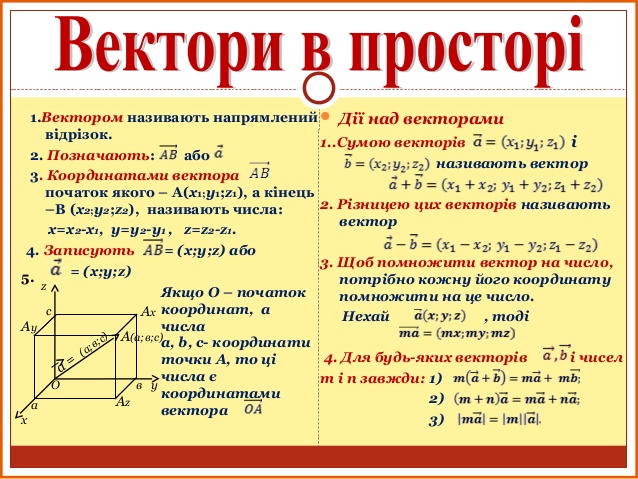 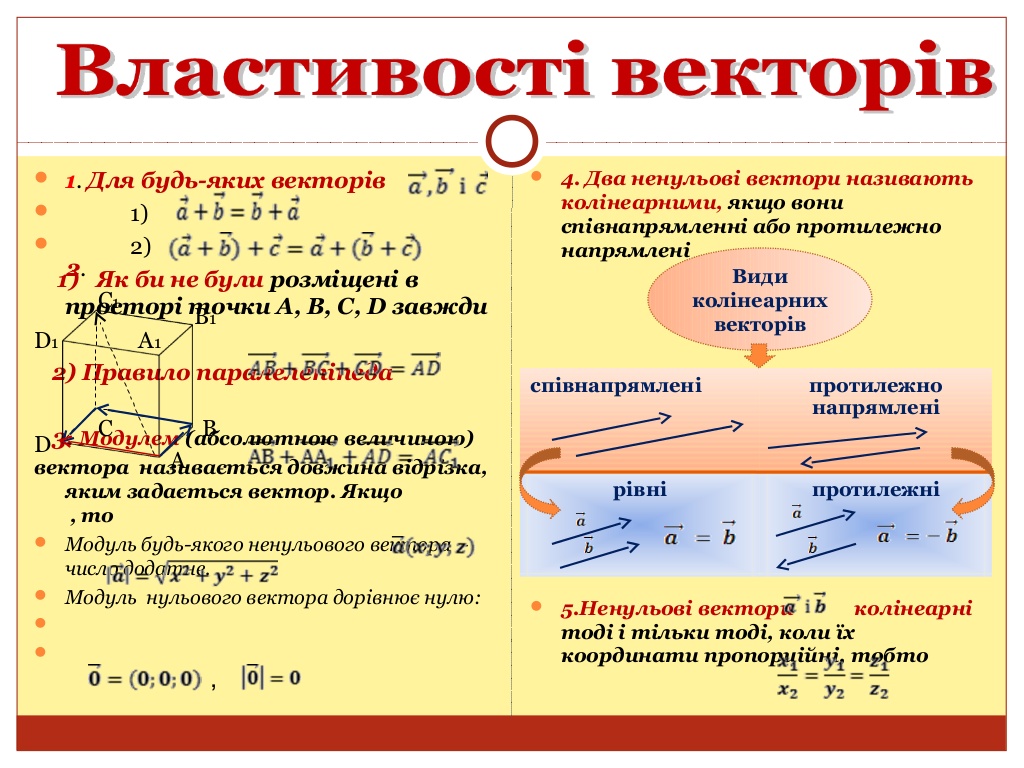 Приклади розв’язання: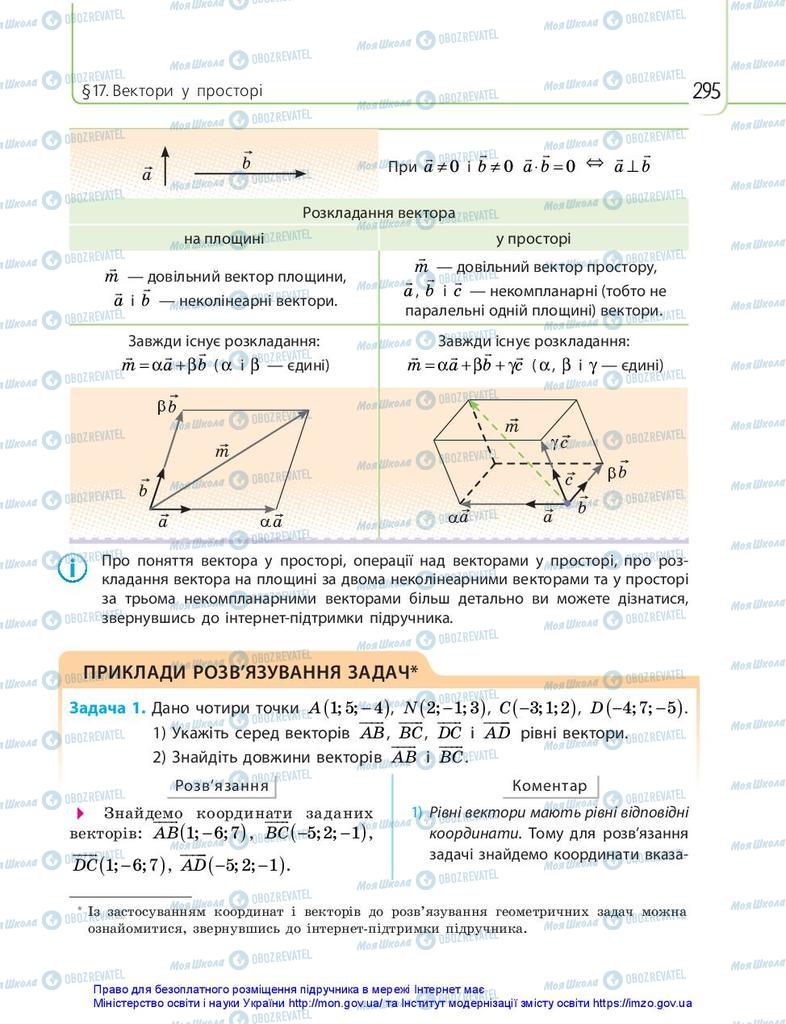 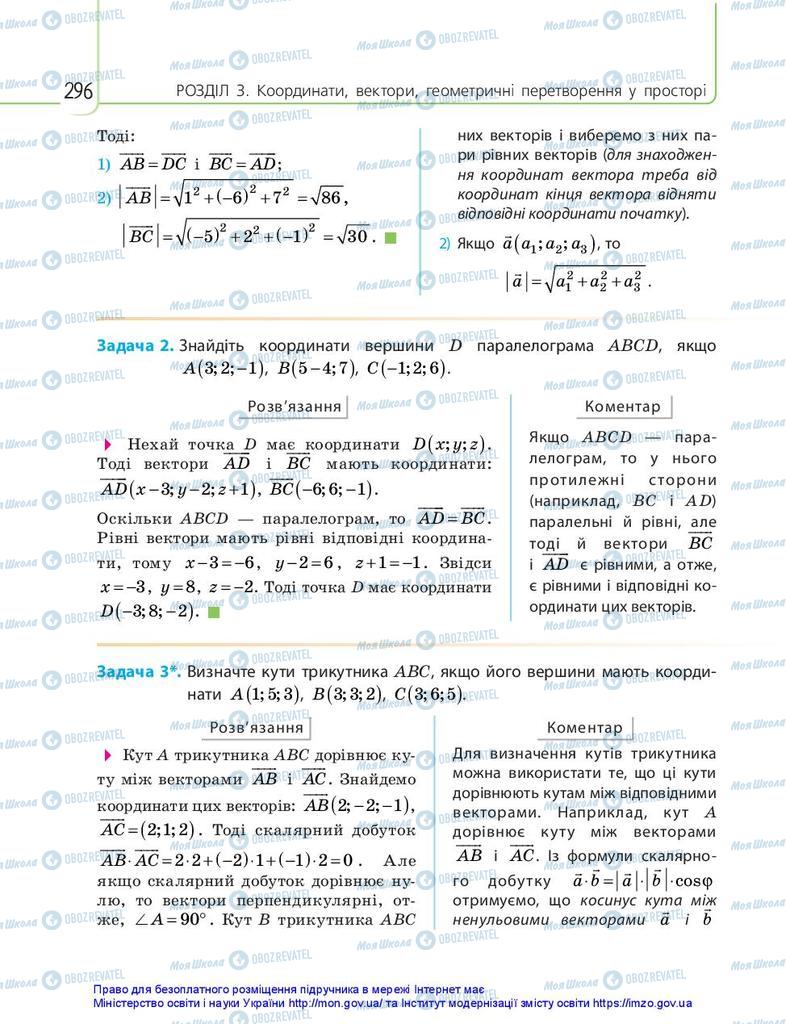 Домашнє завдання: 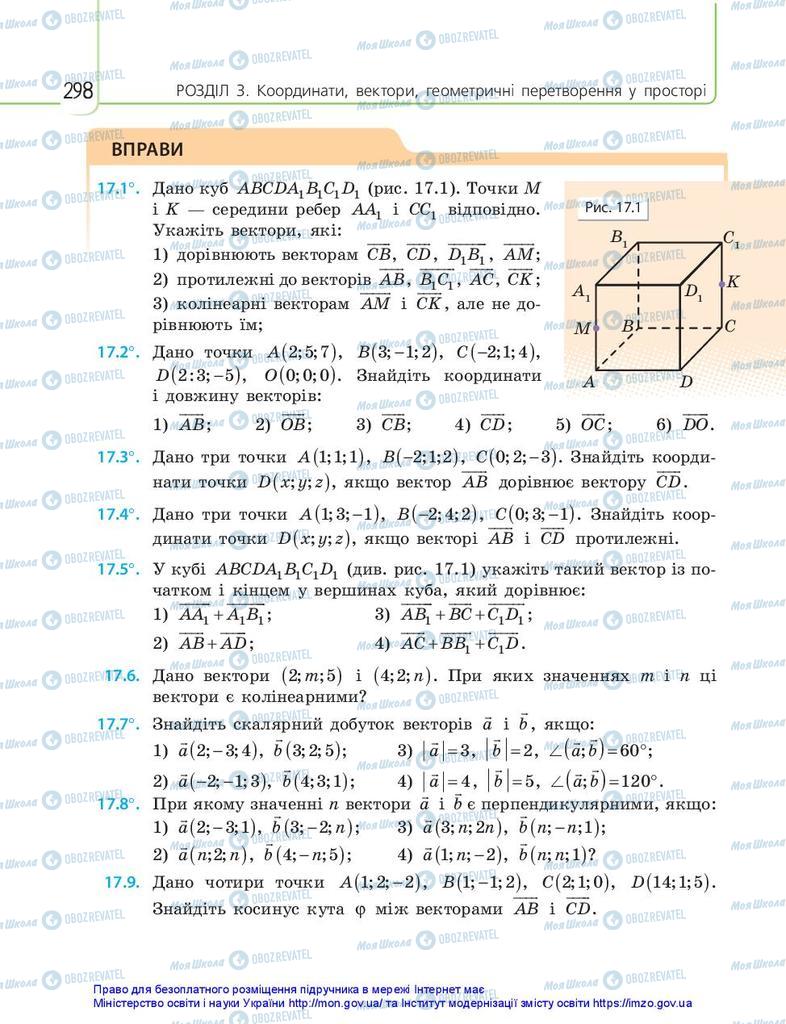 